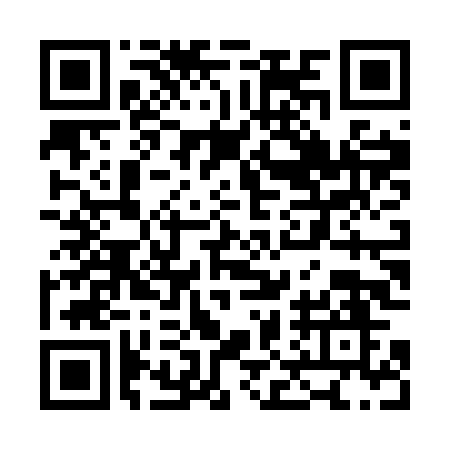 Prayer times for Brankovice, Czech RepublicWed 1 May 2024 - Fri 31 May 2024High Latitude Method: Angle Based RulePrayer Calculation Method: Muslim World LeagueAsar Calculation Method: HanafiPrayer times provided by https://www.salahtimes.comDateDayFajrSunriseDhuhrAsrMaghribIsha1Wed3:145:3012:495:538:0810:142Thu3:125:2812:485:548:1010:173Fri3:095:2612:485:558:1110:194Sat3:065:2512:485:568:1310:225Sun3:035:2312:485:578:1410:246Mon3:005:2112:485:588:1610:277Tue2:575:2012:485:588:1710:308Wed2:545:1812:485:598:1810:329Thu2:515:1712:486:008:2010:3510Fri2:485:1512:486:018:2110:3811Sat2:455:1412:486:028:2310:4012Sun2:425:1212:486:038:2410:4313Mon2:395:1112:486:048:2510:4614Tue2:365:0912:486:048:2710:4915Wed2:335:0812:486:058:2810:5116Thu2:325:0712:486:068:3010:5417Fri2:315:0612:486:078:3110:5718Sat2:315:0412:486:078:3210:5719Sun2:305:0312:486:088:3310:5820Mon2:305:0212:486:098:3510:5821Tue2:295:0112:486:108:3610:5922Wed2:295:0012:486:108:3711:0023Thu2:294:5912:486:118:3811:0024Fri2:284:5812:486:128:4011:0125Sat2:284:5712:486:138:4111:0126Sun2:284:5612:496:138:4211:0227Mon2:274:5512:496:148:4311:0228Tue2:274:5412:496:158:4411:0329Wed2:274:5312:496:158:4511:0330Thu2:274:5212:496:168:4611:0431Fri2:264:5212:496:178:4711:05